DEN OTEVŘENÝCH DVEŘÍ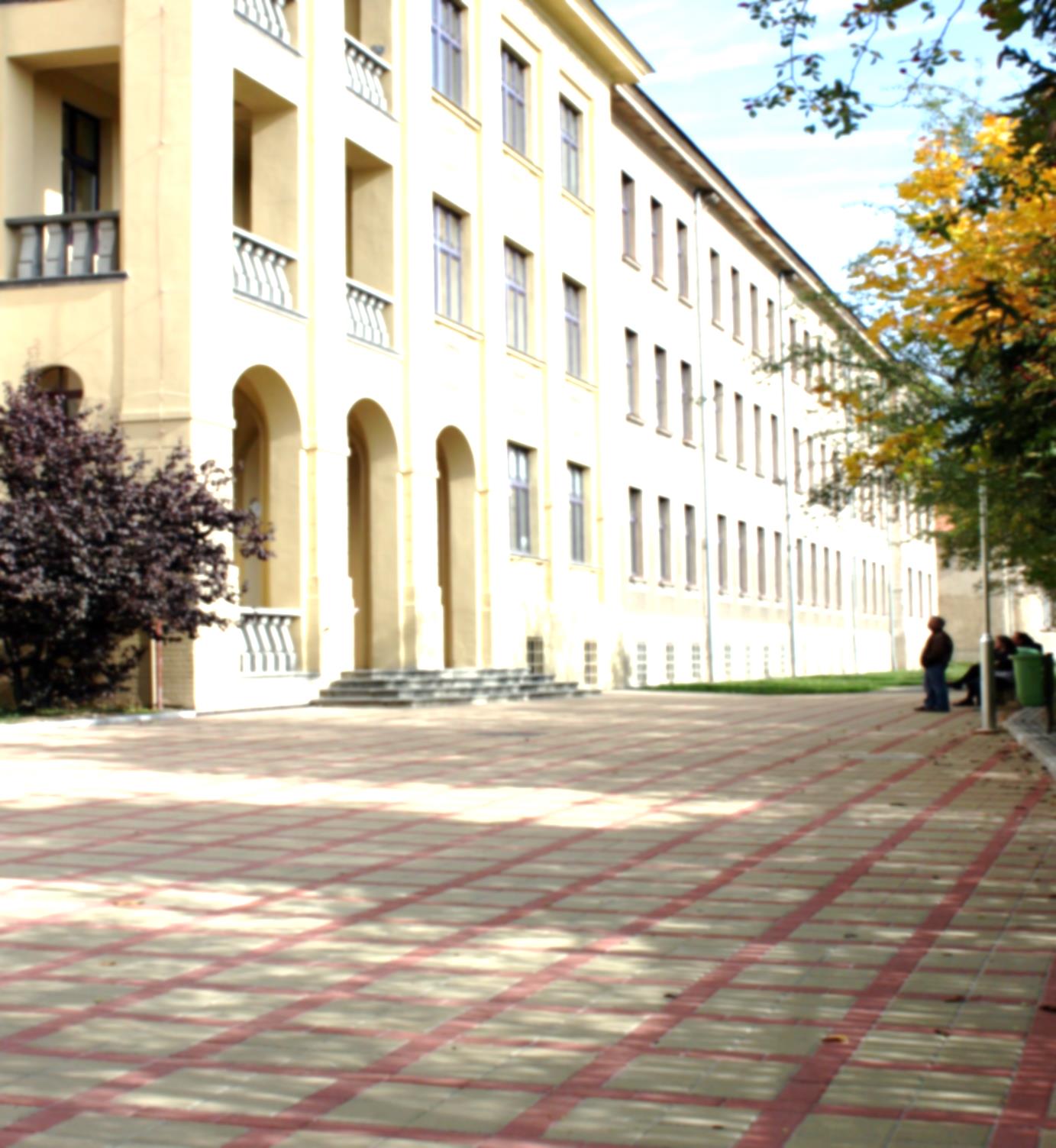 V ZÁKLADNÍ ŠKOLEVE SLANÉM „NA HÁJÍCH“  ÚTERÝ 29. 3. 2022     8.00 – 16.00